	Proyecto:  Actualización SI-SIVIGILAReporte de erroresNombre de quien ejecuta la prueba: Fecha del reporte (dd/mm/aaaa):Actividad:Captura de información del evento 100 – Accidente ofídicoError:Después de hacer click en el botón guardar el sistema muestra lo siguiente y no permite continuar: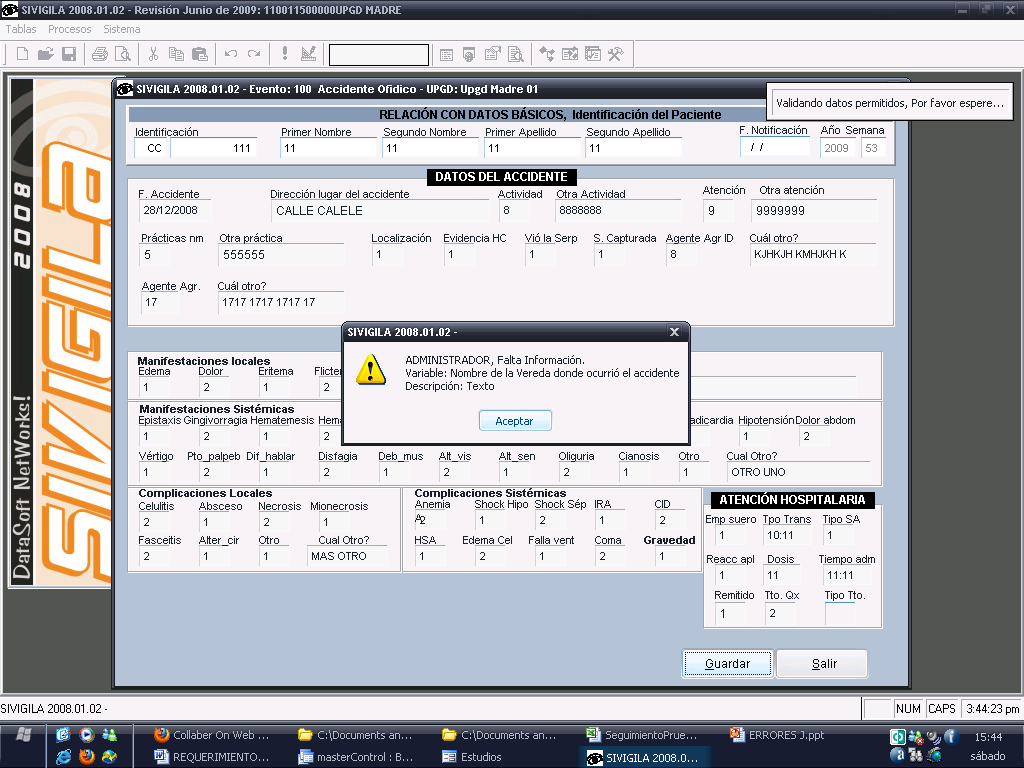 